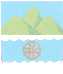 О внесении изменений в постановление Администрации городского округа Октябрьск Самарской области от 29.08.2016 года № 786 «Об утверждении муниципальной программы «Развитие культуры и искусства в городском округе Октябрьск Самарской области» на 2018-2022 годы»В соответствии с Бюджетным кодексом Российской Федерации, Федеральным законом от 06.10.2003 года № 131-ФЗ «Об общих принципах организации местного самоуправления в Российской Федерации», в целях корректировки объемов финансирования на 2018-2020 годы, руководствуясь Уставом городского округа Октябрьск Самарской областиПОСТАНОВЛЯЮ:1. Внести в постановление Администрации городского округа Октябрьск Самарской области от 29.08.2016 года № 786 «Об утверждении муниципальной программы «Развитие культуры и искусства в городском округе Октябрьск Самарской области» на 2018-2022 годы» (в редакции постановлений Администрации городского округа Октябрьск Самарской области от 12.12.2017г. № 1502; от 05.06.2018г. № 559; от 02.08.2018г. № 841; от 31.01.2019г. № 75; от 18.03.2019г. № 267; от 22.08.2019г. № 919) (далее по тексту – Программа) следующие изменения:1.1. В паспорте Программы раздел «Объемы и источники финансирования» изложить в новой редакции:«»;1.2. В тексте Программы раздел 4. «Обоснование ресурсного обеспечения Программы»  изложить в новой редакции:«4. Обоснование ресурсного обеспечения ПрограммыСистема   финансового    обеспечения    реализации    мероприятий Программы   основывается   на   принципах   и   нормах   действующего законодательства.Общий объем финансирования Программы составляет 460096,1 тысяч рублей, из которых доля средств местного бюджета составляет 350475,7 тысяч рублей.Источниками финансирования Программы являются бюджетные средства городского округа Октябрьск Самарской области, а также субсидии из областного и федерального бюджетов. Объем финансирования мероприятий Программы – 460096,1 тыс. рублей, в том числе по годам:в 2018 году –   85101,40 тыс. рублей;в 2019 году –   151317,00 тыс. рублей;в 2020 году –   78325,50 тыс. рублей;в 2021 году –   68431,40 тыс. рублей;в 2022 году –   76920,80 тыс. рублей;Возможны внебюджетные средства: добровольные пожертвования, благотворительные взносы, грантовые средства, денежный эквивалент труда волонтёров (добровольцев) привлечённых к реализации мероприятий.Перечень объемов и источников финансирования, этапы и года реализации  мероприятий Программы представлены в Приложениях 2, 3 к настоящей Программе.».2. Перечень программных мероприятий Программы изложить в новой редакции согласно приложению 1 к настоящему постановлению.3. Распределение предусматриваемых соответствующим главным распорядителям средств бюджета городского округа на реализацию муниципальной программы "Развитие культуры и искусства в городском округе Октябрьск Самарской области» на 2018-2022 годы изложить в новой редакции согласно приложению 2 к настоящему постановлению. 4. Опубликовать настоящее постановление в газете «Октябрьское время» и разместить его на официальном сайте Администрации городского округа Октябрьск Самарской области в сети «Интернет».5. Настоящее постановление вступает в силу со дня его официального опубликования. 6. Контроль за исполнением настоящего постановления возложить на заместителя Главы городского округа – руководителя МКУ г.о. Октябрьск «Управление социального развития Администрации г.о. Октябрьск» Блюдину В.В.Глава городского округа                                              		          	  А.В. Гожая Исп. Андриевская Ж.С.Тел.: 8(84646) 2-61-44Объемы и
источники финансирования       Средства бюджета городского округа Октябрьск – 350 475,70 тыс. рублей.Субсидии из областного бюджета – 97 120,40 тыс. рублей.Средства федерального бюджета – 12 500,00 тыс. рублей.Общий объем финансирования Программы составляет:в 2018 году –   85101,40 тыс. рублей;в 2019 году –   151317,00  тыс. рублей;в 2020 году –   78325,50 тыс. рублей;в 2021 году –   68431,40 тыс. рублей;в 2022 году –   76920,80 тыс. рублей;         Итого –   460096,10 тыс. рублей.             Объемы финансирования на реализацию Программы корректируются в зависимости от объемов бюджетного финансирования местного бюджета на очередной финансовый год и плановый период.